                                                                                                Obec Trnovec nad Váhom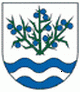 Materiál č. 3 na 11. zasadnutie Obecného zastupiteľstva v Trnovci nad Váhom dňa 14.12. 2015K bodu programu 4:„Všeobecne záväzné nariadenie č. 3/2015 o miestnych daniach a miestnom poplatku za komunálne odpady a drobné stavebné odpady na území Obce Trnovec nad Váhom“1. Dôvodová správaDôvodová správa k materiálu č. 3 na 11. zasadnutie OZ v Trnovci nad Váhom Upravené VZN bolo podnietené viacerými faktormi, ktorými boli zmena zákona o odpadoch č. 79/2015 Z.z., ktorý priamo podnietil aj zmenu zákona č. 582/2004 Z.z. o miestnych daniach a miestnom poplatku za komunálne odpady a drobné stavebné odpady. Ďalším faktorom, ktorý podmienil úpravu VZN bolo zaokrúhľovanie cien ešte z minulých čias, ako aj snaha cez toto VZN o vytvorenie funkčného a efektívneho systému pri evidencii a výberu miestnych daní a miestneho poplatku a v neposlednom rade sa jedná o základné VZN, od ktorého sa budú odvíjať aj iné VZN, napr. o držaní a chovu psov na území obce, o nakladaní s komunálnym odpadom a drobným stavebným odpadom a iné. 
Pri tvorbe VZN sa prihliadalo na osobitosti každej miestnej dane a cieľom nebolo dosahovať zisk v daných oblastiach miestnych daní a poplatku, ale účelom malo byť vytvorenie nástroja na možnosť dosiahnutia čo najlepšej správy miestnych daní a poplatku a poriadku v danej oblasti. Úprava cien sa dotýkala len dani za psa, kde sa danou úpravou môžeme posunúť ako obec ďalej a dáva nám to možnosti na efektívne riadenie danej oblasti. Ďalšia úprava bola na základe zákona o odpadoch, kde sa k súčasnému poplatku za komunálny odpad len zadefinoval poplatok za drobný stavebný odpad na kilogram a aj na liter, podľa požiadavky daného zákona.Všeobecne záväzné nariadenie č. 3/2015 o miestnych daniach a miestnom poplatku za komunálne odpady a drobné stavebné odpady na území Obce Trnovec nad Váhom bolo prerokované na zasadnutiach komisie finančnej a podnikateľskej a komisie životného prostredia, dopravy, výstavby a poľnohospodárstva. Obe komisie OZ spomínané VZN zobrali na vedomie a odporúčajú na schválenie obecnému zastupiteľstvu.Návrh Všeobecne záväzného nariadenia č. 3/2015 o miestnych daniach a miestnom poplatku za komunálne odpady a drobné stavebné odpady na území Obce Trnovec nad Váhom je prílohou tohto materiálu.